Mass at 11am will be Broadcast on our Facebook Page. The outside speaker will be in operation if you wish to listen to the mass on the grounds.   Special Thanks to Cathy / Nora for operating the live broadcast on Facebook and to Shelly for the beautiful selection of music and hymns.  Booking a Mass:  If you wish to book a Mass,  please ring Fr. Chris on his mobile 086-893-3278Covid 19:  Covid is making an appearance again in the community. It is advisable to wear a mask and sanitise your hands when in the Church. Many ThanksThought for the Week:   Bridget Tierney, Loughduff, Co. Cavan, celebrated her 107th Birthday at her home last week. The secret of her long life was ‘Home Grown Food’, a ‘Calm Mindset’ and ‘Hard Work’.  Now Follow That!!!!16 th Sunday in Ordinary TimeSat 8pm            1. Martin McHugh (Birthday Rem’) Castlehill                           2. Margaret Cafferkey (Months Mind Mass)Sun 11am         1. John (7th Ann), Mary Conway (23rd) Ann, Shranamonragh                           2. Tony McGuire (20th Ann), Anthony (35th Ann) Ellen (Dooriel)Sun 12.15pm   Mass – Bangor ChurchTue 7pm           Mary Ellen & Patrick Grealis (Lettra)Wed 10am       People of the ParishThur 10am       Mass All WelcomeFri 7pm             Betty Duffy (nee McGowan) Chicago, Dec’d McGowan Family                           Claggan 17 th Sunday in Ordinary TimeSat 5pm            Ballymunnelly ChurchSat 8pm            Mass All WelcomeSun 10am         Mass in Geesala ChurchSun 11am         1. James Masterson (27th Ann), Tommy (Doona),                            James Finbar Conway (15th Ann) Gortbreac                           2. Eamonn Sweeney, Eileen (B’Day Rem’) BallyveeneySun 12.15pm   Bangor ChurchCemetery Mass on Sunday 31st July at 12 noon. This is the weekend of the August Bank Holiday and the weekend of the Ballycroy festival.Priests Summer Collection:   Collection today:   Please hand in green envelope.Social Services need Volunteers: Call Noreen 086 6067899/ Peggy 086 1019169.   Reek Sunday 2022:  The Annual Reek Sunday pilgrimage - Sunday July 31st at Croagh Patrick.  Confessions on the summit 7:30am - 2:00pm.  Mass hourly from 8:00am - 2.00pm . Ballycroy "Bally's Lip-Sync Battle"  Registration open.   Great prize money.  Fun night for all.. Fri 29th July. Get your thinking caps on ... Showtime will be 8pmnow is your time to shine Chiropodist Clinic for July:   Chiropodist Peter Armstrong - Monday 25th July - restrictions due to COVID-19 Fee €10.  Please contact Peter 089 4210 577 by 1pm on Friday 22nd JulyMayo Cancer Support APM:   Mayo Cancer Support Association - Annual Public Meeting Monday, July 25th , Bridge St Bar, Main St Castlebar at 8.30pm.  Call (094)9038407 for detailsBecome a ‘Healthy Food’  Facilitator?  Currently recruiting facilitators to be contracted to deliver a number of ‘Healthy FoodMade Easy’ programmes. Priority areas are Erris and Achill.  An Application Form – email siobhanscanlon@mayonortheast.com or phone 087-4347015.Mayo PPN will promote your groups events and activities taken place over the summer months. Email details of events to: mayoppn@mayococo.ie   094 9064365  www.mayoppn.ie mayoppn@mayococo.ie North West STOP are hosting:’Sunrise for STOP’ on Saturday 30th July at 5.15am. To join us and for further information and to  Avail of Free counselling call/text:086 777 2009The Irish Wheelchair Association are recruiting Community Employment participants for Belmullet. Driver and Programme Assistant roles. Aoife on 085 7483678 Mayo Cancer Support.   Mayo Cancer Support provides FREE support services to those affected by cancer. Call (094) 9038407.Free online Living Well Programme–Mon 05th September 10.30am-1pm, Wed 07th September 7pm-9.30pm, Tues 20th September 10.30am-1pm Please contact Liam Gildea on 086 014 2675  Mayo Library Service will run the Summer Stars Reading Adventure for children in all library branches during the summer from the end of June to the end of August. Its FREE !  Library open hours are :  Tues 11am/7pm:  Wed 11am/7pm: Fri 11am /5pm: Sat 11am – 5pm Local Link Bus:    Ballycroy to Castlebar 07:42, 11:52,15:47:  to Belmullet  09:50,  14:00,18:42    Sunday times Ballycroy to Castlebar 08:27,  12:27,16:47:  to Belmullet 10:21,  14:41, 19:51Keeping Children Safe:  The Diocese of Killala is fully committed to keeping children safe. If you have any concerns around their safety in any circumstance, please contact;The Diocesan Liaison Person – Confidential No - 087 1003554.  (Please see more information on the notice board).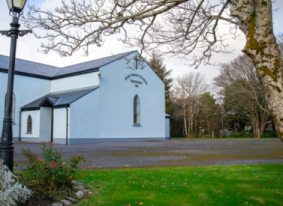 Church of the Holy Family, BallycroyMass Centre - National School – InnisbiggleChristopher J. Ginnelly(098) 49 134 (086) 89 33 278ballycroyparish@gmail.comJames M Cribben, Geesala (087) 64 69 01617th July  2022www.ballycroyparish.ieAltar Society Schedule:   Sincere thanks to is  Bernie S:    M Cafferkey, M McGowan, S Carolan G2:    for looking after the church last week.  This week is  Kathleen R:  A McManamon, J. Keane, G Grealis G3Altar Society Schedule:   Sincere thanks to is  Bernie S:    M Cafferkey, M McGowan, S Carolan G2:    for looking after the church last week.  This week is  Kathleen R:  A McManamon, J. Keane, G Grealis G3Altar Society Schedule:   Sincere thanks to is  Bernie S:    M Cafferkey, M McGowan, S Carolan G2:    for looking after the church last week.  This week is  Kathleen R:  A McManamon, J. Keane, G Grealis G3Altar Society Schedule:   Sincere thanks to is  Bernie S:    M Cafferkey, M McGowan, S Carolan G2:    for looking after the church last week.  This week is  Kathleen R:  A McManamon, J. Keane, G Grealis G3Week to 24th JulyKathleen R:  A McManamon, J. Keane, G Grealis G3Kathleen R:  A McManamon, J. Keane, G Grealis G3Kathleen R:  A McManamon, J. Keane, G Grealis G3Week to 31th JulyChristina T: M Keane, M. Conway, K ‘or’ N Campbell G4Christina T: M Keane, M. Conway, K ‘or’ N Campbell G4Christina T: M Keane, M. Conway, K ‘or’ N Campbell G4Readers ScheduleReaders ScheduleReadersEucharistic MinistersSat 16th July 8pmSat 16th July 8pmFamilyM. MastersonSun 17th July 11amSun 17th July 11amFamilyB. HoughSat 23rd  July 8pmSat 23rd  July 8pmFamilyN. GrealisSun 24th July 11amSun 24th July 11amFamilyM. Sweeney